Сведения о посещаемости культурно-досугового учрежденияза 1 полугодие 2020 года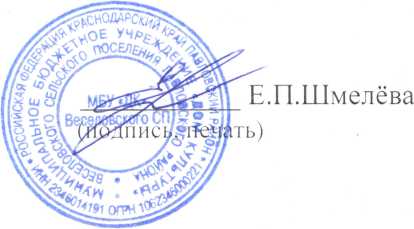 п/п№Наименование учрежденияЧисло клубных формиро-ванийЧисло участников клубных формированийКоличество проведенных культурно-массовых мероприятий (всего)Количество проведенных культурно-массовых мероприятий (всего)Число посетителейкультурно-массовых меропри-ятий(всего)Число посетителейкультурно-массовых меропри-ятий(всего)в том числев том числеп/п№Наименование учрежденияЧисло клубных формиро-ванийЧисло участников клубных формированийКоличество проведенных культурно-массовых мероприятий (всего)Количество проведенных культурно-массовых мероприятий (всего)Число посетителейкультурно-массовых меропри-ятий(всего)Число посетителейкультурно-массовых меропри-ятий(всего)Количество прове-денных культурно-массовых мероприятий на платной основеЧисло посетителей культурно-массовых меро-приятий на платной основеп/п№Наименование учрежденияЧисло клубных формиро-ванийЧисло участников клубных формированийобычныеонлайнпосетителипросмотрыКоличество прове-денных культурно-массовых мероприятий на платной основеЧисло посетителей культурно-массовых меро-приятий на платной основе1МБУ «ДК» Веселовского СП14206641423391425107287